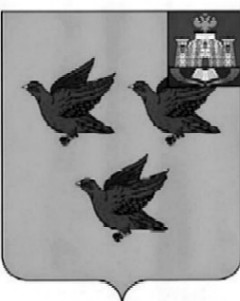 РОССИЙСКАЯ ФЕДЕРАЦИЯОРЛОВСКАЯ ОБЛАСТЬЛИВЕНСКИЙ ГОРОДСКОЙ СОВЕТ НАРОДНЫХ ДЕПУТАТОВРЕШЕНИЕ«28» октября 2021 г. №                                     Принято решениемЛивенского городского Советанародных депутатов VI созываот 28 октября 2021 г. №  О признании утратившим силу решенияЛивенского городского Совета народных депутатов от 30 мая 2019 года № 35/390-ГС «Об утверждении Порядка ведения перечня видов муниципального контроля и органов местного самоуправления, уполномоченных на их осуществление на территории города Ливны Орловской области»В соответствии с Федеральным законом от 31 июля 2020 г. № 248-ФЗ «О государственном контроле (надзоре) и муниципальном контроле в Российской Федерации», руководствуясь Уставом города Ливны, Ливенский городской Совет народных депутатов РЕШИЛ:1.Признать утратившим силу решения Ливенского городского Совета народных депутатов от 30 мая 2019 года № 35/390-ГС «Об утверждении Порядка ведения перечня видов муниципального контроля и органов местного самоуправления, уполномоченных на их осуществление на территории города Ливны Орловской области».2. Настоящее решение вступает в силу со дня его официального опубликования.Председатель Ливенского городскогоСовета народных депутатов						        Е.Н. КонищеваГлава города Ливны              						        С.А. Трубицин